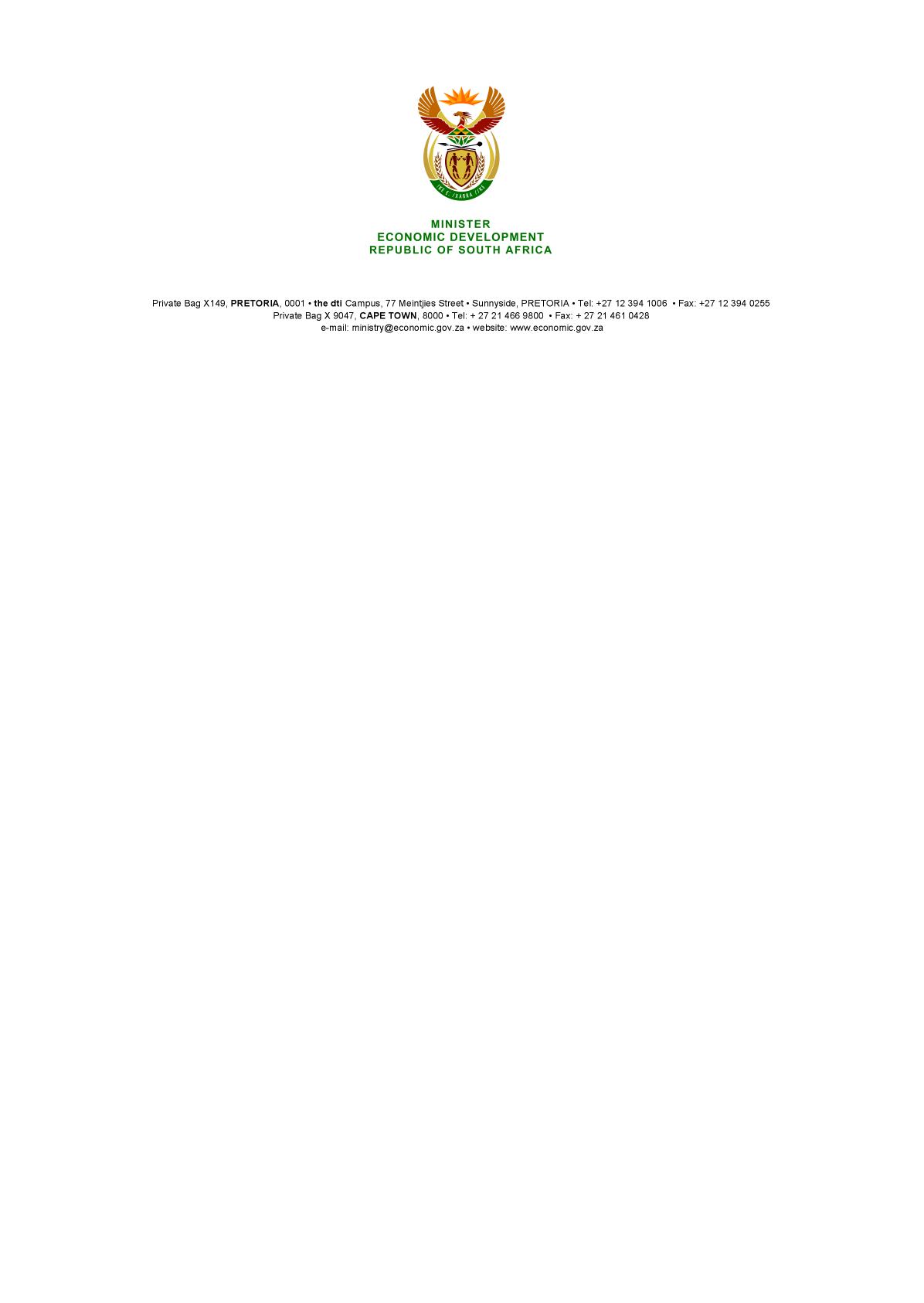 NATIONAL ASSEMBLYWRITTEN REPLYPARLIAMENTARY QUESTION: 2533DATE OF PUBLICATION: 11 NOVEMBER 2016  Dr M J Cardo (DA) to ask the Minister of Economic Development: What are the (a) names, (b) summaries of (i) professional qualifications and (ii) experience, (c) names of previous employers, (d) job descriptions and (e)(i) dates of hiring and (ii) length of contract of each of his advisors?			NW2947EREPLY:The Department does not currently have an advisor on contract. Advisors are contracted when needed. -END-